                    2017-2018 EĞİTİM ÖĞRETİM YILI 6 YAŞ MART AYI AYLIK PLANIAYIN RENGİAYIN KONUSUAYIN KONUSUSAYILARAYIN TÜRK BÜYÜĞÜDEĞERLER EĞİTİMİTURUNCUÖNEMLİ TELEFONLARÖNEMLİ TELEFONLAR10                MEHMET AKİF ERSOY    MERHAMET               YARDIMSEVERLİKKAVRAMLARKAVRAMLARMÜZİK ETKİNLİĞİMÜZİK ETKİNLİĞİOYUN ETKİNLİĞİTÜRKÇE DİL ETKİNLİĞİEKSİK-FAZLA                                       AYNI-FARKLI                                      KARANLIK-AYDINLIK                           AÇIK-KOYU                                              İLERİ-GERİ                                     YUKARIDA- AŞAĞIDA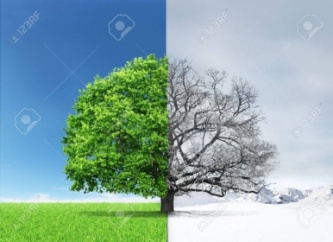 EKSİK-FAZLA                                       AYNI-FARKLI                                      KARANLIK-AYDINLIK                           AÇIK-KOYU                                              İLERİ-GERİ                                     YUKARIDA- AŞAĞIDABak bir varmış, bir yokmuşTürklerin gemisiİstiklal MarşıTohumlar fidana 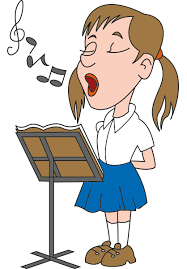 Bak bir varmış, bir yokmuşTürklerin gemisiİstiklal MarşıTohumlar fidana Sandalye kapmacaYağ satarım bal satarımDokun kurtarEşini bul otur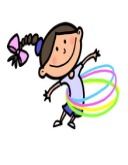                                                     HİKAYE:KIRMIZI BAŞLIKLI KIZPARMAK OYUNU: ÇAL KAPIYIŞİİR:NAR 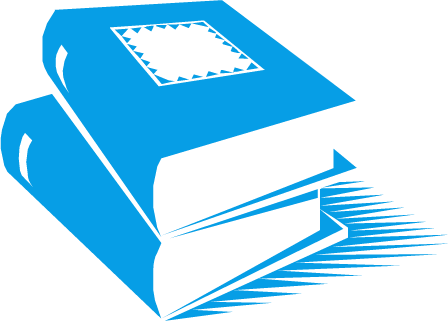 FEN VE DOĞA ETKİNLİĞİFEN VE DOĞA ETKİNLİĞİMONTESSORİ ETKİNLİĞİMONTESSORİ ETKİNLİĞİSANAT ETKİNLİĞİAKIL VE ZEKÂ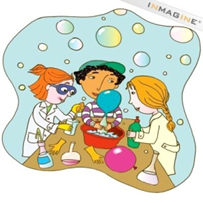 YOĞURT YAPIYORUZ                                        AKVARYUMA GİDİYORUZ       EROZYON DENEYİ   RENKLİ LAHANALAR   DENEYİYOĞURT YAPIYORUZ                                        AKVARYUMA GİDİYORUZ       EROZYON DENEYİ   RENKLİ LAHANALAR   DENEYİMıknatıs oyunuPatates baskısı Kelebek duyusalı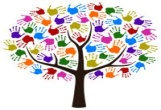 Mıknatıs oyunuPatates baskısı Kelebek duyusalıKATLAMA TEKNİĞİ                                     YIRTMA YAPIŞTIRMA                                               BURUŞTURMA TEKNİĞİ                                         BOYAMA ÇALIŞMALARI                                                   YUVARLAMA TEKNİĞİ                                               PROJE ÇALIŞMASITAHTA PUZZLEDİKKATLİ PUZZLE(algı,dikkat,öğrenme,zeka)ZEKARE SMART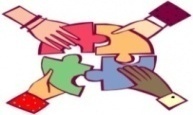             İNGİLİZCE            İNGİLİZCE OKUMA VE YAZMAYA HAZIRLIK OKUMA VE YAZMAYA HAZIRLIKMATEMATİK ETKİNLİĞİBELİRLİ GÜN VE HAFTALARPORTFOLYO ÇALIŞMASI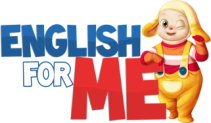 PORTFOLYO ÇALIŞMASIÇİZGİ ÇALIŞMASIÖRÜNTÜ OLUŞTURMAKAVRAM  ÇALIŞMALARIEŞLEŞTİRMEMANDALA GRUPLAMA ÇALIŞMASI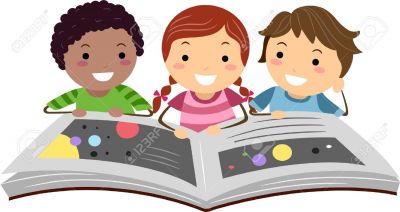 ÇİZGİ ÇALIŞMASIÖRÜNTÜ OLUŞTURMAKAVRAM  ÇALIŞMALARIEŞLEŞTİRMEMANDALA GRUPLAMA ÇALIŞMASI10 rakamını  tanıma ve kavrama  10rakamını yazabilme  2’şer 2şer 100 kadar ritmik saymaÇIKARTMA İŞLEMİ VE TOPLAMA İŞLEMİ PEKİŞTİRME(100 ‘e kadar ritmik sayma)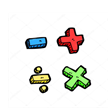 YEŞİLAY HAFTASIİSTİKLAL MARŞININ KABULÜÇANAKKALE ZAFERİTİYATROLAR HAFTASIORMANCILIK HAFTASIKÜTÜPHANELER HAFTASIDEĞERLİ VELİMİZ;ÇARŞAMBA GÜNLERİMİZ KİTAP GÜNÜDÜR.(Çocukların Evden getirdikleri kitaplar okunacaktır.)CUMA GÜNLERİMİZ OYUNCAK GÜNÜDÜR.SALI GÜNÜ PAYLAŞIM GÜNÜMÜZDÜR.DEĞERLİ VELİMİZ;ÇARŞAMBA GÜNLERİMİZ KİTAP GÜNÜDÜR.(Çocukların Evden getirdikleri kitaplar okunacaktır.)CUMA GÜNLERİMİZ OYUNCAK GÜNÜDÜR.SALI GÜNÜ PAYLAŞIM GÜNÜMÜZDÜR.DEĞERLİ VELİMİZ;ÇARŞAMBA GÜNLERİMİZ KİTAP GÜNÜDÜR.(Çocukların Evden getirdikleri kitaplar okunacaktır.)CUMA GÜNLERİMİZ OYUNCAK GÜNÜDÜR.SALI GÜNÜ PAYLAŞIM GÜNÜMÜZDÜR.DEĞERLİ VELİMİZ;ÇARŞAMBA GÜNLERİMİZ KİTAP GÜNÜDÜR.(Çocukların Evden getirdikleri kitaplar okunacaktır.)CUMA GÜNLERİMİZ OYUNCAK GÜNÜDÜR.SALI GÜNÜ PAYLAŞIM GÜNÜMÜZDÜR.DEĞERLİ VELİMİZ;ÇARŞAMBA GÜNLERİMİZ KİTAP GÜNÜDÜR.(Çocukların Evden getirdikleri kitaplar okunacaktır.)CUMA GÜNLERİMİZ OYUNCAK GÜNÜDÜR.SALI GÜNÜ PAYLAŞIM GÜNÜMÜZDÜR.DEĞERLİ VELİMİZ;ÇARŞAMBA GÜNLERİMİZ KİTAP GÜNÜDÜR.(Çocukların Evden getirdikleri kitaplar okunacaktır.)CUMA GÜNLERİMİZ OYUNCAK GÜNÜDÜR.SALI GÜNÜ PAYLAŞIM GÜNÜMÜZDÜR.